ПРИЛОЖЕНИЕ 1к Правилам землепользования и застройки муниципального образования города Ставрополя Ставропольского края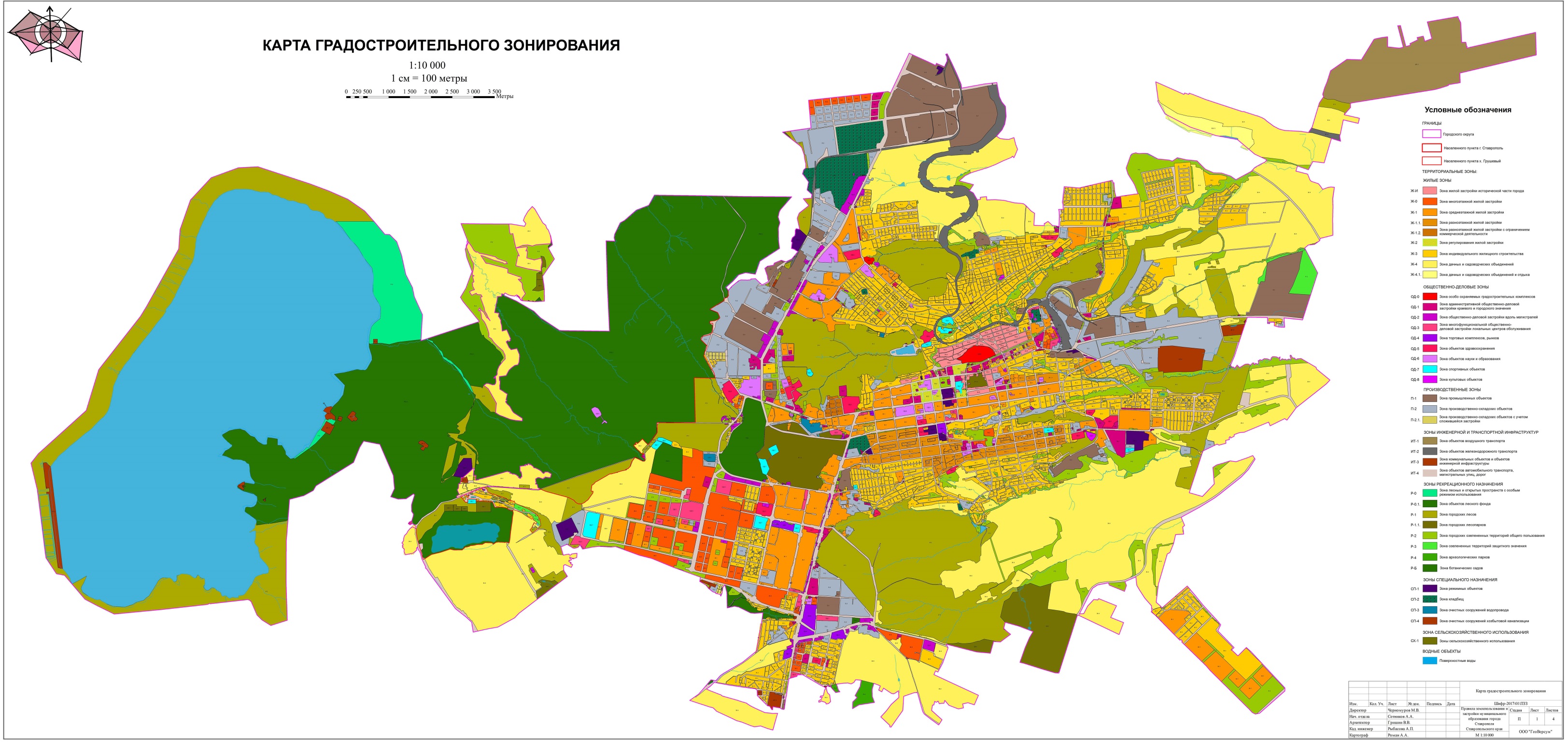 ПРИЛОЖЕНИЕ 2к Правилам землепользования и застройки муниципального образования города Ставрополя Ставропольского края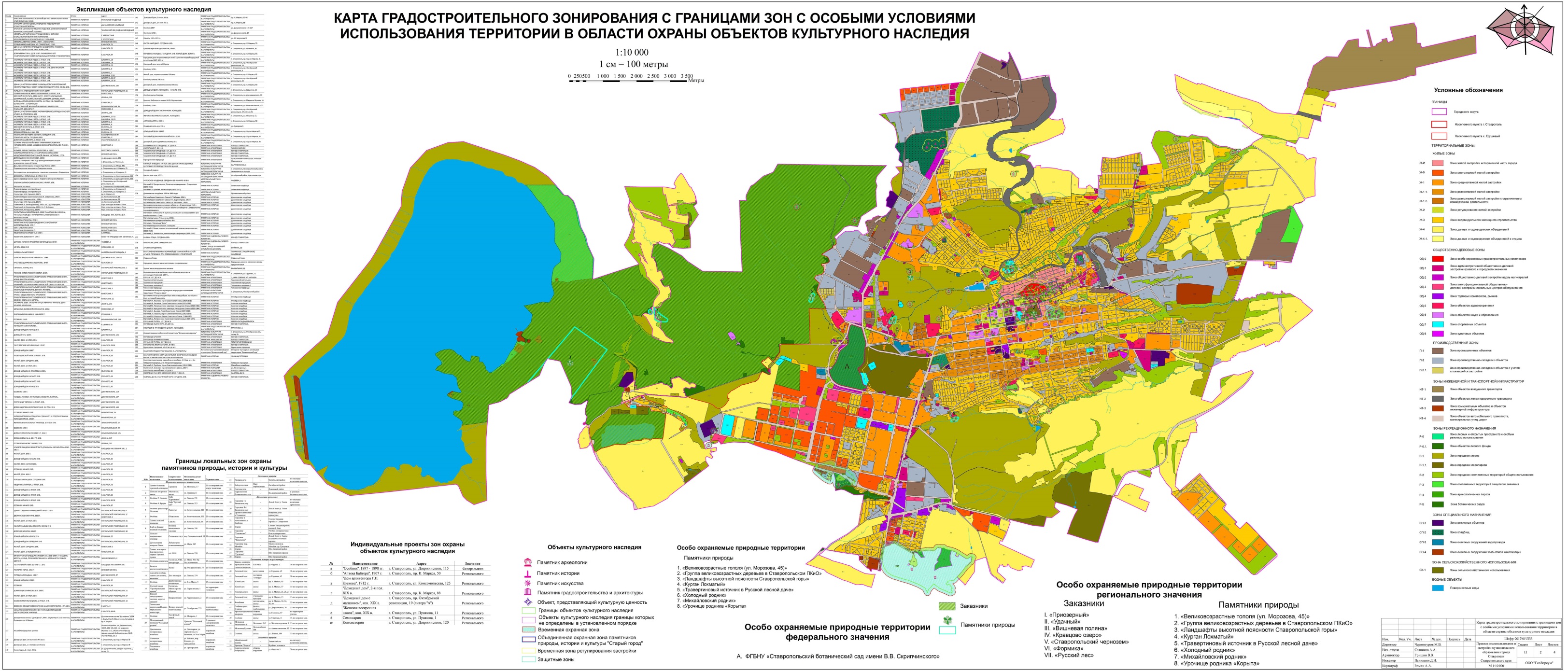 ПРИЛОЖЕНИЕ 3к Правилам землепользования и застройки муниципального образования города Ставрополя Ставропольского края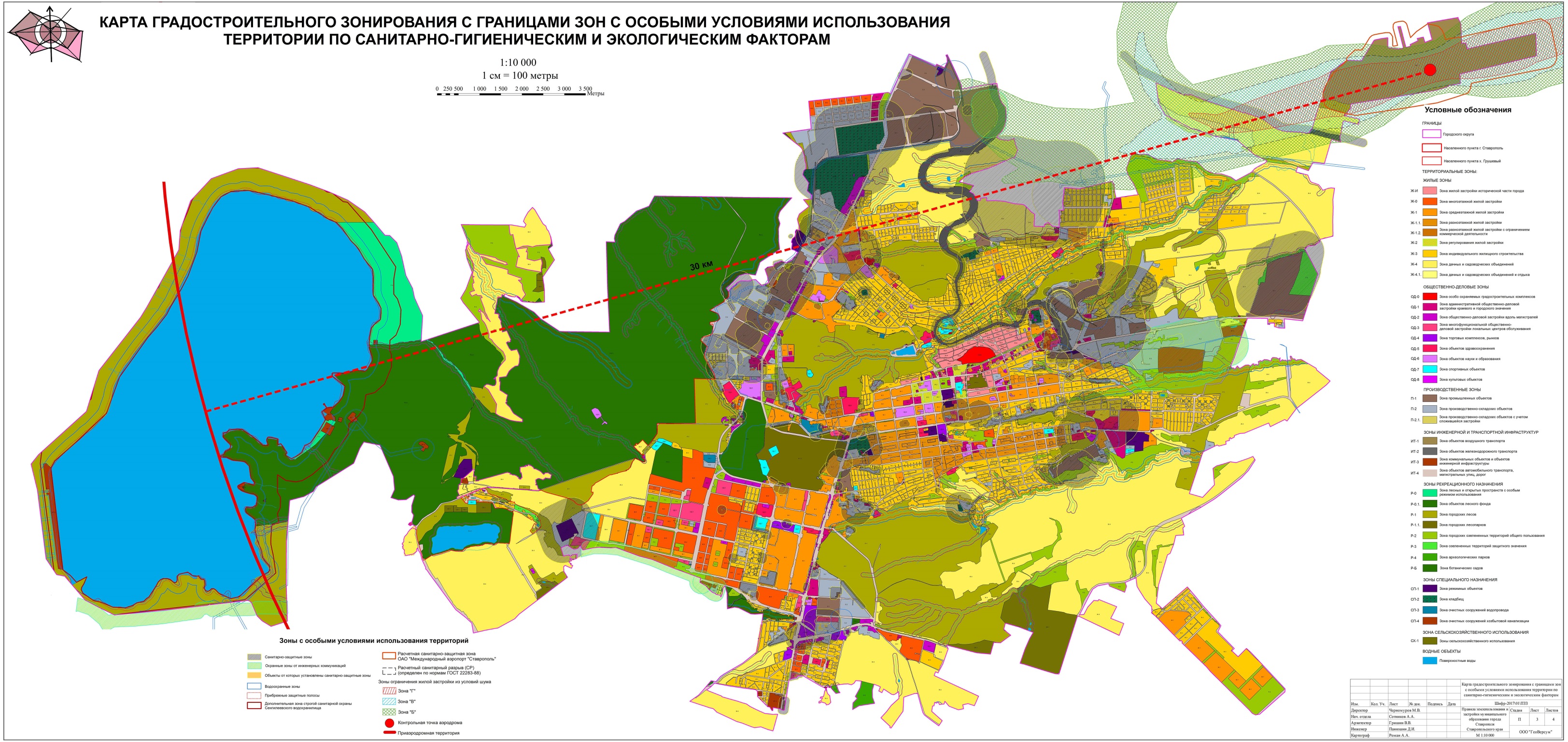 ПРИЛОЖЕНИЕ 4к Правилам землепользования и застройки муниципального образования города Ставрополя Ставропольского края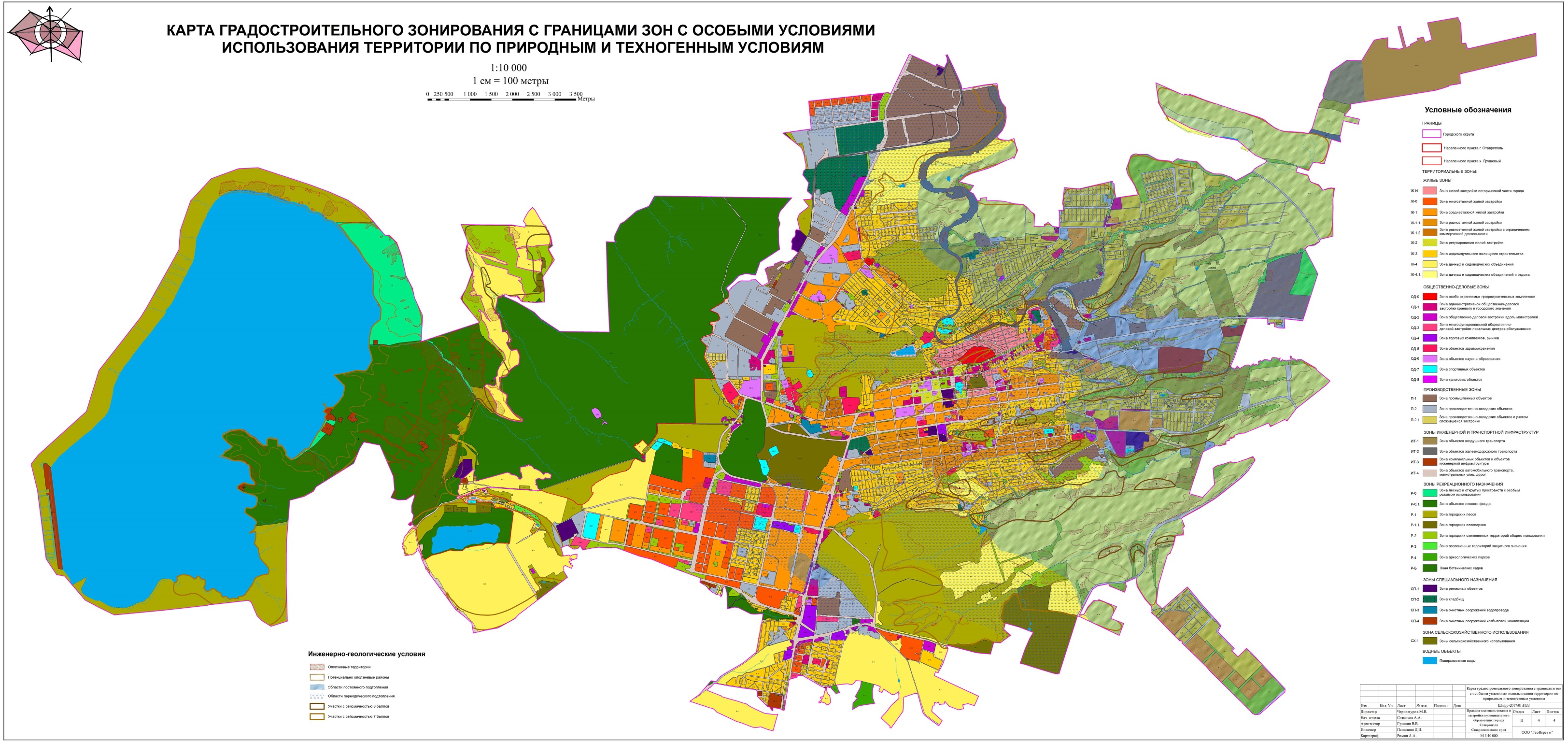 